小学校4年生　理科　　　　　　　　　　　　　　　勉強した日　　　　　　　　　　　　　　　　名前１．天気と気温□　次の様子のとき、どんな天気だと予想しますか。　　・・・この日の天気は□　では、雨の日の様子を予想してみましょう。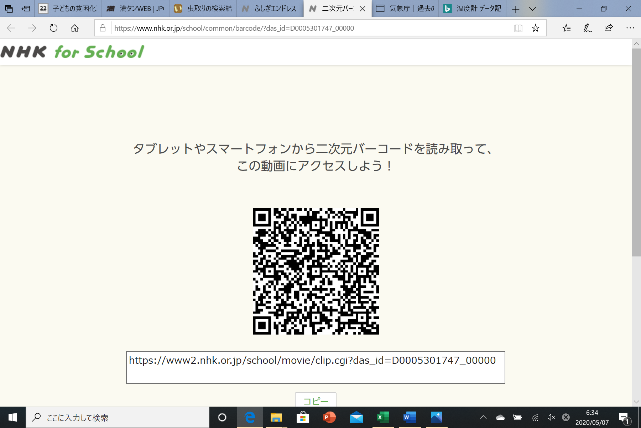 インターネットで見られる人は、NHK　for School で動画を見てみましょう。https://www.nhk.or.jp/school/common/barcode/?das_id=D0005301747_00000□　わかったことをまとめましょう。　　・　１日の気温は、　　　　　　　　　　　　　　　　　　　　　　　　　　　　　　　　　　　　　　　。　・　晴れの日の気温の変化→（　　　　　　　　　）・ くもりや雨の日の気温の変化→（　　　　　　　　　）。　それは、（　　　　　　　　　）が雲でさえぎられるためである。□　天気と気温の学習をして、気がついたことやもっと調べてみたいことを書きましょう。朝昼夕方服そう上着を着ている上着をぬいでいる上着を着ているウサギの様子じっとしている活発に動いているじっとしているチューリップの様子閉じている開いている閉じている朝昼夕方服そうウサギの様子チューリップの様子